福島県立郡山支援学校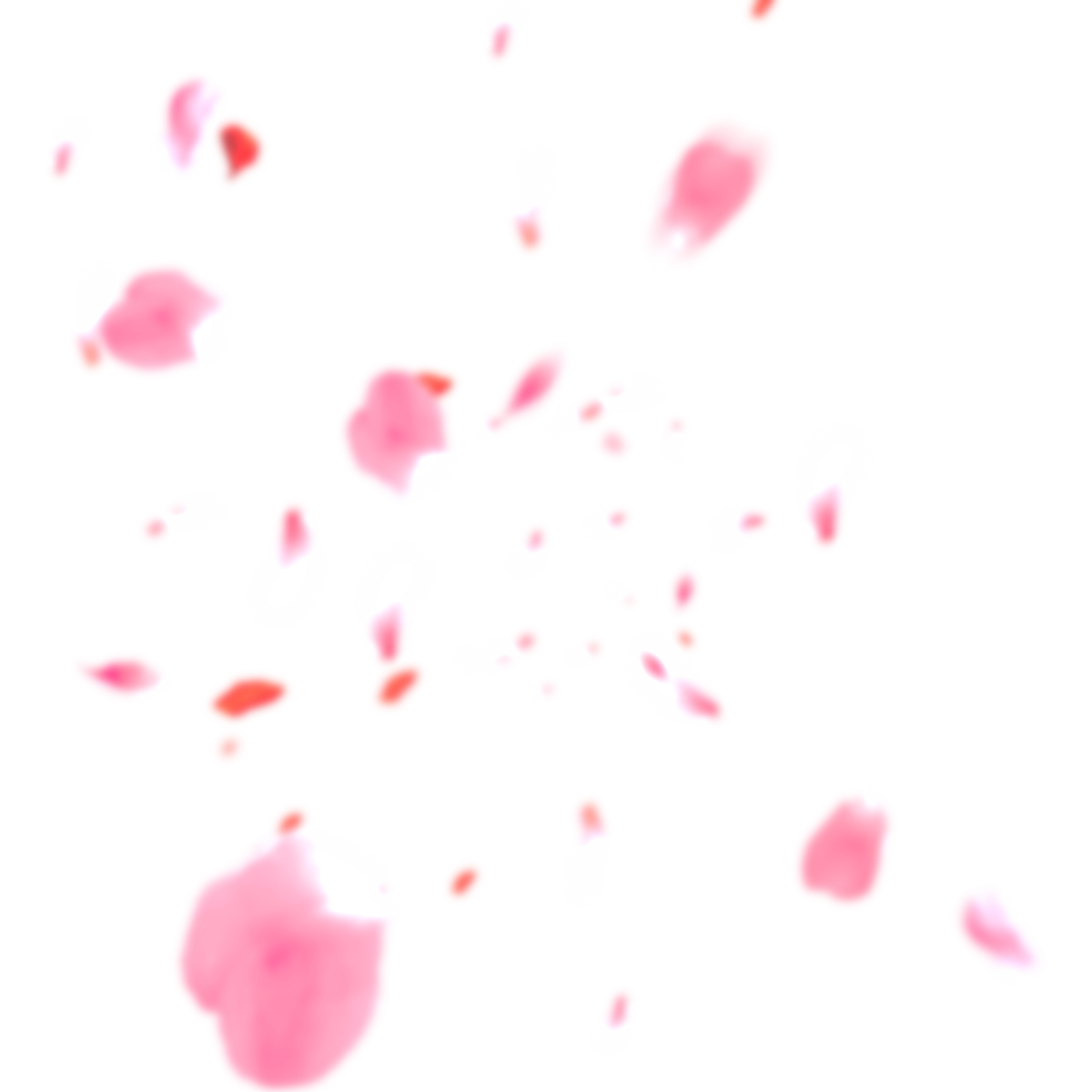 令和５年度卒業証書授与式の御礼この春、３月１１日に高等部、３月１８日に小学部・中学部の各卒業証書授与式を挙行し、厳粛のうちに終了いたしました。小学部６名、中学部１６名、高等部１３名の卒業生は、卒業証書を手に、晴れて新しい門出をむかえることができました。これも、在学中に関係の方々から賜りました、たくさんの御支援や励ましの賜物と深く感謝しております。また式に際しまして、御祝電・御祝詞を賜りました皆様にも重ねて御礼申し上げます。今後とも、変わらぬ御指導御支援を賜りますようお願い申し上げ、御礼といたします。